Drogi uczniu klasy IV,postaraj się pracować samodzielnie. Czytaj uważnie polecenia. Masz sporo czasu, zadań nie jest dużo. Prześlij zdjęcie z wykonanym zadaniem na podanego przeze mnie maila. Pamiętaj jeśli się nudzisz sięgnij po książeczkę, czytaj codziennie chociaż mały fragment. Nie wychodź z domu, słuchaj rodziców. 😊W razie pytań zachęcam do kontaktuzadaniazpolskiego@onet.plZadanie na poniedziałek 18.05.2020Temat: Poznajemy utwór Adama Mickiewicza „Pani Twardowska”Wysłuchaj uważnie, skopiuj link i wklej w nowe okno wyszukiwarkihttps://www.youtube.com/watch?v=C1VNKEAXgJ4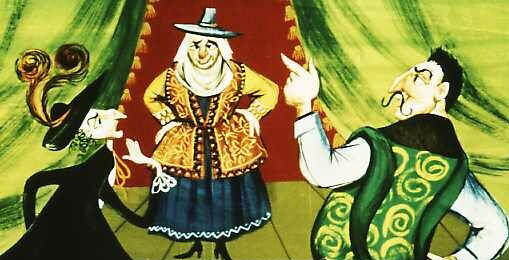 Zadanie na wtorek 19.05.2020Temat: Kolejność wydarzeń w utworze „Pani Twardowska”Zapisz w zeszycie kolejność zdarzeńZabawa w karczmie.Dokuczanie Twardowskiego.Pojawienie się diabła.Mefistofeles przypomina o cyrografie.Pomysł Twardowskiego.Wydanie trzech rozkazów diabłu.Wykonanie przez Mefistofelesa dwóch rozkazów.Ucieczka diabła przed Panią Twardowską.Zwycięstwo Pana Twardowskiego.Zadanie na środę 20.05.2020Temat: Praca z tekstemPrzeczytaj fragment utworu „Pani Twardowska”, wyszukaj i zapisz w zeszycie 3 rozkazy, życzenia jakie Pan Twardowski dał diabłu. (…)Będę miał prawo trzy razyZaprząc ciebie do roboty?A ty najtwardsze rozkazyMusisz spełnić co do joty.Patrz, oto jest karczmy godło,Koń malowany na płótnie;Ja chcę mu wskoczyć na siodło,A koń niech z kopyta utnie.Skręć mi przy tym biczyk z piasku,Żebym miał czym konia chłostać,I wymuruj gmach w tym lasku,Bym miał gdzie na popas zostać.(…)No! wygrałeś, panie bisie;Lecz druga rzecz nic skończona,Trzeba skąpać się w tej misie,A to jest woda święcona.Diabeł kurczy się i krztusi,Aż zimny pot na nim bije;Lecz pan każe, sługa musi,Skąpał się biedak po szyję. (…)"Jeszcze jedno, będzie kwita,Zaraz pęknie moc czartowska;Patrzaj, oto jest kobiéta,Moja żoneczka Twardowska.Ja na rok u BelzebubaPrzyjmę za ciebie mieszkanie,Niech przez ten rok moja lubaZ tobą jak z mężem zostanie.Trzy życzenia:1)2)3)Zadanie na czwartek 21.05.2020Temat: Wyrazy z „rz” do zapamiętaniaSkopiuj link i wklej w nowe okno wyszukiwarki, wykonaj zadania, zapamiętaj pisownię wyrazów z”rz”http://pisupisu.pl/klasa4/rz-do-zapamietaniaZadanie na piątek 22.05.2020Temat: Doskonalenie techniki czytaniaChciałabym, żebyś dziś poczytał na głos, znajdź w domu książeczkę i poświęć chociaż 15 minut na czytanie. Możesz napisać mi co teraz czytasz. A może prześlesz mi nagranie, jeśli chcesz.Dla chętnych - Jeśli chcesz możesz przeczytać utwór „Pani Twardowska”Pani TwardowskaJedzą, piją, lulki palą,Tańce, hulanka, swawola;Ledwie karczmy nie rozwalą,Cha cha, chi chi, hejza, hola!Twardowski siadł w końcu stoła.Podparł się w boki jak basza;"Hulaj dusza! hulaj!" - woła,Śmieszy, tumani, przestrasza.Żołnierzowi, co grał zucha,Wszystkich łaje i potrąca,Świsnął szablą koło ucha,Już z żołnierza masz zająca.Na patrona z trybunału,Co milczkiem wypróżniał rondel,Zadzwonił kieską pomału,Z patrona robi się kondel.Szewcu w nos wyciął trzy szczutki,Do łba przymknął trzy rureczki,Cmoknął, cmok, i gdańskiej wódkiWytoczył ze łba pół beczki.Wtem gdy wódkę pił z kielicha.Kielich zaświstał, zazgrzytał;Patrzy na dno: Co u licha?Po coś tu, kumie, zawitał?Diablik to był w wódce na dnie,Istny Niemiec, sztuczka kusa;Skłonił się gościom układnie,Zdjął kapelusz i dał susa.Z kielicha aż na podłogęPada, rośnie na dwa łokcie,Nos jak haczyk, kurzą nogęI krogulcze ma paznokcie."A! Twardowski; witam, bracie!"To mówiąc bieży obcesem:"Cóż to, czyliż mię nie znacie?Jestem Mefistofelesem.Wszak ze mnąś na Łysej GórzeRobił o duszę zapisy;Cyrograf na byczeJ skórzePodpisaleś ty, i bisyMiały słuchać twego rymu;Ty, jak dwa lata przebiegą,Miałeś pojechać do Rzymu,By cię tam porwać jak swego.Już i siedem lat uciekło,Cyrograf nadal nie służy;Ty, czarami dręcząc piekło,Ani myślisz o podróży.Ale zemsta, choć leniwa,Nagnała cię w nasze sieci;Ta karczma Rzym się nazywa,Kładę areszt na waszeci."Twardowski ku drzwióm się kwapiłNa takie dictum acerbum,Diabeł za kuntusz ułapił:"A gdzie jest nobile verbum?"Co tu począć? kusa rada,Przyjdzie już nałożyć głową.Twardowski na koncept wpadaI zadaje trudność nową."Patrz w kontrakt, Mefistofilu,Tam warunki takie stoją:Po latach tylu a tylu,Gdy przyjdziesz brać duszę moją,Będę miał prawo trzy razyZaprząc ciebie do roboty?A ty najtwardsze rozkazyMusisz spełnić co do joty.Patrz, oto jest karczmy godło,Koń malowany na płótnie;Ja chcę mu wskoczyć na siodło,A koń niech z kopyta utnie.Skręć mi przy tym biczyk z piasku,Żebym miał czym konia chłostać,I wymuruj gmach w tym lasku,Bym miał gdzie na popas zostać.Gmach będzie z ziarnek orzecha,Wysoki pod szczyt Krępaku,Z bród żydowskich ma być strzecha,Pobita nasieniem z maku.Patrz, oto na miarę ćwieczek,Cal gruby. długi trzy cale,W każde z makowych ziareczekWbij mi takie. trzy bratnale".Mefistofil duchem skoczy,Konia czyści, karmi, poi,Potem bicz z piasku utoczyI już w gotowości stoi.Twardowski dosiadł biegusa,Próbuje podskoków, zwrotów,Stępa, galopuje, kłusa,Patrzy, aż i gmach już gotów.No! wygrałeś, panie bisie;Lecz druga rzecz nic skończona,Trzeba skąpać się w tej misie,A to jest woda święcona.Diabeł kurczy się i krztusi,Aż zimny pot na nim bije;Lecz pan każe, sługa musi,Skąpał się biedak po szyję.Wyleciał potem jak z procy,Otrząsł się, dbrum! parsknął raźnie."Teraz jużeś w naszej mocy,Najgorętsząm odbył łaźnię.""Jeszcze jedno, będzie kwita,Zaraz pęknie moc czartowska;Patrzaj, oto jest kobiéta,Moja żoneczka Twardowska.Ja na rok u BelzebubaPrzyjmę za ciebie mieszkanie,Niech przez ten rok moja lubaZ tobą jak z mężem zostanie.Przysiąż jej miłość, szacunekI posłuszeństwo bez granic;Złamiesz choć jeden warunek.Już cała ugoda za nic."Diabeł do niego pół ucha,Pół oka zwrócił do samki,Niby patrzy, niby słucha,Tymczasem już blisko klamki.Gdy mu Twardowski dokucza,Od drzwi, od okien odpycha,Czmychnąwszy dziurką od klucza,Dotąd jak czmycha, tak czmycha.Miłej pracy 😊Do RodzicówProszę Państwa,w związku z trudną sytuacją, w której się wszyscy znaleźliśmy, nasz bezpośredni kontakt jest niemożliwy. Na bieżąco wysyłam dzieciom lekcje, zadania do wykonania w domu. Staram się, żeby materiału nie było dużo i aby był przystępny, tak żeby poradzili sobie sami. Proszę, aby dziecko je wykonywało w miarę systematycznie. Proszę również o pomoc i współpracę z Państwa strony, sprawdzenie czy te zadania są wykonywane, zanotowane starannie w zeszycie, wysłuchanie wcześniej nauczonych tekstów. Zaangażowanie dzieci i prace, które wykonują w domu będą przeze mnie oceniane. W razie pytań proszę o kontakt e- mailowy zadaniazpolskiego@onet.plMonika Sokołowska